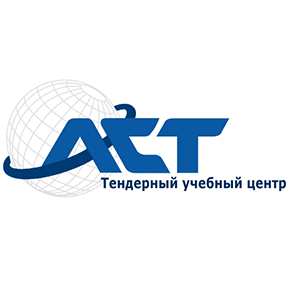 ЗАЯВКА НА УЧАСТИЕ (физическое лицо)Название мероприятия:Дата проведения: Телефон:E-mail: Данные участника (просим указать свои точные реквизиты для выставления счета и оформления договора, акта выполненных работ):Заявку на участие можно отправить e-mail: seminar@ast-torgi.ruПриложение 1 к заявке на участие (Заполняется отдельно для каждого участника) Регистрация участника *Данные сведения будут использованы для  регистрации слушателей (454091, г. Челябинск, ул. К.Либкнехта, дом 2, офис 230). Обработка указанных в данной заявке персональных данных будет осуществляться без использования средств автоматизации, с совершением следующих действий: регистрация, переоформление, изменение, хранение, уничтожение. Я подтверждаю свое согласие на обработку ООО «АСТ» моих персональных данных.Почтовый адресИННПаспортные данные (серия, номер, кем и когда выдан)Скан-копия документа о высшем или среднеспециальном образовании для курсов профессиональной переподготовки№Фамилия, Имя, Отчество участника*Контактный телефонe-mail (для дистанционной части1